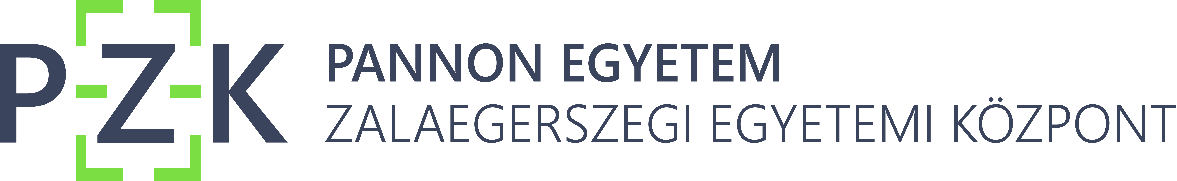 
Hivatalos rendezvénybejelentés
A Pannon Egyetem Zalaegerszegi Egyetemi Központ részére ez úton jelentem be az alábbi rendezvényt, amelyhez a 
Zalaegerszegi Egyetemi Központ által kezelt épületet/helyiséget/szabad teret kívánok igénybe venni.
A rendezvénnyel kapcsolatos információk: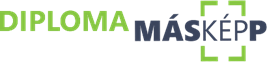 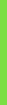 Amíg az Egyetemi Központ tereit használom addig magamra kötelező érvényűen elfogadom 
a Házirend és a Tűzvédelmi Szabályzat előírásait és tudomásul veszem az alábbiakat:Gondoskodom arról, hogy a rendezvény biztonságosan és az intézményhez méltó keretek között folyjonlegyen kellő számú szervező, ha kell biztonsági személyzet, (ha estébe nyúló program is lesz, azon külön is), hogy a nem kívánatos rendkívüli esemény, ittasság, rendbontás, baleset megelőzhető legyena rendezvény a munka- és tűzvédelmi előírásoknak megfelelően kerüljön lebonyolításraszükség esetén a bejelentés a katasztrófavédelem felé megtörténjen, a mentőszolgálat értesítve legyena rendezvény egészségügyi biztosítása (gyalogőrség, betegvizsgáló, elsősegély helyek és kiképzett elsősegélynyújtók) meg legyen szervezve 
Tudomásul veszem, hogy 
a rendezvénnyel párhuzamosan oktatás folyik (folyhat), valamint szem előtt tartjuk, hogy az egyetem minden épülete lakóövezetben helyezkedik el, így felelősséggel ügyelek rá, hogy elkerüljük az oktatás, valamint a lakókörnyezet indokolatlan zavarásátTovábbá 
ügyelünk az épületek külső és belső állagának megóvására, figyelembe vesszük az épületek nyitva tartását, a helyiségek befogadóképességét, valamint a rendezvény végeztével gondoskodunk a helyszín visszaállításáról, az igénybe vett kellékek, bútorok, technikai eszközök visszaszállításáróla rendezvény szervezése során betartjuk a hatályos törvényeket, rendeleteket: (pl. 54/2015 (XII. 5.) BM rendelet; 23/2011. (III. 8.) Korm. rendelet; 5/2006. (II. 7.) EüM rendelet; 1999. évi LXXVI. törvény)figyelembe vesszük az egészségügyi és járványügyi előírásokat, intézkedéseket (pl. Ágazati ajánlás a felsőoktatási képzés egészségügyi válsághelyzet során történő megszervezéséhez)Csak a Zalaegerszegi Egyetemi Központ főigazgatójának külön engedélyével lehet:bármilyen sajtóanyagban, média felületen az Egyetemi Központot a fent nevezett rendezvény kapcsán a rendezvénnyel összefüggésbe hozni, vagy felismerhető módon megjelenítenia sajtó munkatársai csak a főigazgató külön engedélyével és jelenlétében vagy megbízottja jelenlétében léphetnek be az Egyetemi Központ területére, és/vagy készíthetnek ott riportot, fotótbármilyen témájú szórólapot osztani, plakátot, hirdetést, közleményt kihelyezni. Az egyetem teljes területén a házaló kereskedés, árubemutatás, értékesítés, piackutatók és kérdezőbiztosok tevékenysége Tilos!a 23/2011. (III. 8.) Korm. rendelet szerinti zenés, táncos és az 54/2015 (XII. 5.) BM rendelet szerinti szabadtéri rendezvényt, valamint nem az eredeti rendeltetésnek megfelelő rendezvényt szervezni. Az erre vonatkozó tűzvédelmi dokumentációt (Biztonsági Terv stb.) a rendezvény kezdete előtt 40 nappal kell benyújtani a főigazgató feléZalaegerszeg, 2023.  Igénylő szervezet: 										p.h.
Felelős képviselő, igénylő aláírása: Kapják: Dr. Palányi Ildikó mb. főigazgató 		palanyi.ildiko@zek.uni-pannon.huLukács-Gaál Eszter koordinátor			lukacs-gaal.eszter@zek.uni-pannon.huSoltész Péter műszaki ügyvivő	                          soltesz.peter@zek.uni-pannon.huSzabó Péter gondnokság		             szabo.peter@zek.uni-pannon.huGombócz Antal informatikus			gombocz.antal@zek.uni-pannon.hu1.Rendezvény elnevezése:2.Tervezett időpontja, résztvevők létszáma:(dátum, időpont /óra/ tól-ig)időpontlétszám3.Jellege: (sport, kulturális, találkozó, konferencia, díjátadó, megbeszélés, zenés-táncos rendezvény, képzés, egyéb)4.Szervezője: (egyesület, szervezet stb.)5.Felelős képviselőjének neve, ésha nem elérhető, akkor helyettese neve:névhelyettes neve6.Elérhetőségek (Telefonszám, e-mail cím):telefonszáme-mail cím7.Rendezvény helyszíne: (külső szabadtér/épület)külső szabadtérépület8.Igényelt terem, vagy igényelt terem méret(pl: m2, létszám, stb…)teremvagy terem méret9.Sajtó és/vagy közösségi média megjelenési igény (vagy hozzájárulás)10.Technikai igény (hangosítás, kivetítő, projektor, WIFI hálózat, stb…)11.Technikai személyzet igény(rendezvény teljes ideje alatt/csak a rendezvény elején/nem igénylem)12.Terem használatával kapcsolatos igény bejelentése (pl. bútormozgatás, stb…)13.Terembérleti szerződéskötési igény jelzése: (a számlázási adatok feltüntetésével: név, cím, adószám, bankszámlaszám, törvényes képviselő – a szerződés aláírója)